 FOURNITURES SCOLAIRES 2021 / 2022 – CE1 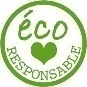 Pour une rentrée anti-gaspillage,pensez à récupérer les fournitures de l’année précédente. Découvrez les alternatives éco-responsables pour certains articles​.Dans une trousse marquée au nom de l'enfant : (tout noté au nom de l’enfant)1 feutre VELLEDA ou Woody de chez Stabilo de préférence1 stylo bille bleu, vert et rouge  1 crayon à papier  HB neuf1 gomme sans PVC  sans emballage de préférence1 taille-crayon avec réservoir en bois ou carton si possible1 double décimètre  (non flexible) en métal de préférence1 bâton de colle sans solvant UHU de préférenceDans une petite boite à chaussures : (réserve de l'enfant)  1 brosse pour effacer l’ardoise (tawashi ou vieux chiffon)1 pochette de 4 gros feutres VELLEDA ou Woody de chez Stabilo de préférence 1 jaune surligneur Jumbo Grip de chez Faber Castell de préférence4 crayons à papier 3 gommes sans PVC et sans emballage de préférence6 gros bâtons de colle (genre UHU)4 stylos bille bleu, 2 stylos bille vert1 équerre en métal de préférence 1 paire de ciseau sans plastique si possible1 lot de pinceaux 2 boites de mouchoirs en papier1 stylo plume et 1 boîte de cartouche d’encre pour le stylo plumeDans le cartable avec prénom sur chaque fourniture 5 timbres prioritaires (rouge) pour les nouveaux élèves à mettre dans le dossier de rentrée1 ardoise VELLEDA Bic A3 avec nom de l’enfant pour les nouveaux ou si très abimée2 lutins de 80 vues1 lutin de 60 vues4 chemises à élastiques (bleu, verte, rouge et jaune) en carton de préférence1 paquet de papier CANSON couleurs pastel   24x32 160 gr1 trousse remplie d’une pochette de crayons de couleur1 trousse remplie d’une pochette de feutres à pointe moyenne1 ramette de papier A4 blanc 80 gr1 rouleau de scotch sans dévidoir1 agenda avec modèle jour-date-mois à respecter impérativement   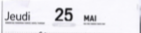 